№ п/пНаименование товараЕд. изм.Кол-воТехнические, функциональные характеристикиТехнические, функциональные характеристики№ п/пНаименование товараЕд. изм.Кол-воПоказатель (наименование комплектующего, технического параметра и т.п.)Описание, значениеКачели металлические на гибком подвесе КЧ-02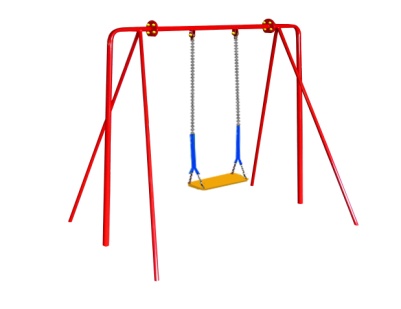 Шт. 1Качели металлические на гибком подвесе КЧ-02Шт. 1Высота  (мм) 1900 Качели металлические на гибком подвесе КЧ-02Шт. 1Длина  (мм)1700Качели металлические на гибком подвесе КЧ-02Шт. 1Ширина  (мм)1400 Качели металлические на гибком подвесе КЧ-02Шт. 1Применяемые материалыПрименяемые материалыКачели металлические на гибком подвесе КЧ-02Шт. 1Качели одноместные состоятиз: - двух боковых стоек (металлическая труба диаметром 42 мм.  и толщиной стенки 3,5мм в количестве 6 шт, соединенная в нижней части поперечиной из металлическая трубы диаметром 32 мм и толщиной стенки 3,5мм). - подвеса гибкого (металлическая  цепь с сидением из фанеры толщиной 18 мм). - балки (металлическая труба диаметром 42 мм, с толщиной стенки  3,5 мм). Для прочного соединения стоек с балкой использовать фланец толщиной 5 мм, с 4 отверстиями для крепления. Все фанерные элементы имеют скругленные кромки.Качели металлические на гибком подвесе КЧ-02Шт. 1МатериалыВлагостойкая фанера ФСФ сорт 2/2, все торцы фанеры закруглены, радиус 20мм, ГОСТ Р 52169-2012 и окрашенная двухкомпонентной краской, специально предназначенной для применения на детских площадках, стойкой к сложным погодным условиям, истиранию, устойчивой к воздействию ультрафиолета и влаги. Металл покрашен полимерной порошковой краской. Заглушки пластиковые, цветные. Все метизы оцинкованы.Комплектация Балка 1шт.Боковые стойки 2шт.Гибкий подвес 1шт.